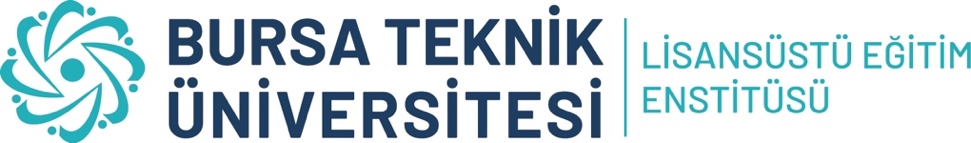 DERS TELAFİ FORMUDERS TELAFİ FORMUDERS TELAFİ FORMUDERS TELAFİ FORMUDERS TELAFİ FORMUDERS TELAFİ FORMUAnabilim Dalı Başkanlığına,20…/20… Eğitim Öğretim yılı  yarıyılında …………………………………………………. nedeniyle; aşağıda belirtilen derslere ilişkin telafi programının işleme alınması hususunda,Gereğini arz ederim.Öğretim ÜyesiUnvanı, Adı SoyadıAnabilim Dalı Başkanlığına,20…/20… Eğitim Öğretim yılı  yarıyılında …………………………………………………. nedeniyle; aşağıda belirtilen derslere ilişkin telafi programının işleme alınması hususunda,Gereğini arz ederim.Öğretim ÜyesiUnvanı, Adı SoyadıAnabilim Dalı Başkanlığına,20…/20… Eğitim Öğretim yılı  yarıyılında …………………………………………………. nedeniyle; aşağıda belirtilen derslere ilişkin telafi programının işleme alınması hususunda,Gereğini arz ederim.Öğretim ÜyesiUnvanı, Adı SoyadıAnabilim Dalı Başkanlığına,20…/20… Eğitim Öğretim yılı  yarıyılında …………………………………………………. nedeniyle; aşağıda belirtilen derslere ilişkin telafi programının işleme alınması hususunda,Gereğini arz ederim.Öğretim ÜyesiUnvanı, Adı SoyadıAnabilim Dalı Başkanlığına,20…/20… Eğitim Öğretim yılı  yarıyılında …………………………………………………. nedeniyle; aşağıda belirtilen derslere ilişkin telafi programının işleme alınması hususunda,Gereğini arz ederim.Öğretim ÜyesiUnvanı, Adı SoyadıAnabilim Dalı Başkanlığına,20…/20… Eğitim Öğretim yılı  yarıyılında …………………………………………………. nedeniyle; aşağıda belirtilen derslere ilişkin telafi programının işleme alınması hususunda,Gereğini arz ederim.Öğretim ÜyesiUnvanı, Adı SoyadıDersin KoduDersin AdıYapılamayan DersYapılamayan DersTelafi DersiTelafi DersiDersin KoduDersin AdıSaatTarihSaatTarihDersin KoduDersin AdıYapılamayan DersYapılamayan DersTelafi DersiTelafi DersiDersin KoduDersin AdıSaatTarihSaatTarihDersin KoduDersin AdıYapılamayan DersYapılamayan DersTelafi DersiTelafi DersiDersin KoduDersin AdıSaatTarihSaatTarihANABİLİM DALI BAŞKANLIĞIANABİLİM DALI BAŞKANLIĞIANABİLİM DALI BAŞKANLIĞIANABİLİM DALI BAŞKANLIĞIANABİLİM DALI BAŞKANLIĞIANABİLİM DALI BAŞKANLIĞILisansüstü Eğitim Enstitüsü Müdürlüğüne,İlgili öğretim üyesinin hazırladığı telafi programının işleme alınması hususunda,Gereğini arz ederim.   Anabilim Dalı BaşkanıUnvanı, Adı SoyadıLisansüstü Eğitim Enstitüsü Müdürlüğüne,İlgili öğretim üyesinin hazırladığı telafi programının işleme alınması hususunda,Gereğini arz ederim.   Anabilim Dalı BaşkanıUnvanı, Adı SoyadıLisansüstü Eğitim Enstitüsü Müdürlüğüne,İlgili öğretim üyesinin hazırladığı telafi programının işleme alınması hususunda,Gereğini arz ederim.   Anabilim Dalı BaşkanıUnvanı, Adı SoyadıLisansüstü Eğitim Enstitüsü Müdürlüğüne,İlgili öğretim üyesinin hazırladığı telafi programının işleme alınması hususunda,Gereğini arz ederim.   Anabilim Dalı BaşkanıUnvanı, Adı SoyadıLisansüstü Eğitim Enstitüsü Müdürlüğüne,İlgili öğretim üyesinin hazırladığı telafi programının işleme alınması hususunda,Gereğini arz ederim.   Anabilim Dalı BaşkanıUnvanı, Adı SoyadıLisansüstü Eğitim Enstitüsü Müdürlüğüne,İlgili öğretim üyesinin hazırladığı telafi programının işleme alınması hususunda,Gereğini arz ederim.   Anabilim Dalı BaşkanıUnvanı, Adı SoyadıEkler:Ders telafisini gerektiren faaliyetler (görevlendirme, sempozyum, rapor, vb.) ekte belgelenmelidir.Dekanlık oluru gerektiren faaliyetlerde olur belgesi ekte sunulmalıdır.Açıklamalar:Ders telafisi formları, dersin yapılması gerektiği gün ve telafisinin yapılacağı günlerden önce (sağlık raporu hariç) Enstitü’ye sunulmalıdır. Ders telafileri dersin yapılamadığı tarihten itibaren bir ay (30 gün) içerisinde yapılmalıdır. Telafi tarih ve saatleri diğer derslerle çakışmamalıdır.Ekler:Ders telafisini gerektiren faaliyetler (görevlendirme, sempozyum, rapor, vb.) ekte belgelenmelidir.Dekanlık oluru gerektiren faaliyetlerde olur belgesi ekte sunulmalıdır.Açıklamalar:Ders telafisi formları, dersin yapılması gerektiği gün ve telafisinin yapılacağı günlerden önce (sağlık raporu hariç) Enstitü’ye sunulmalıdır. Ders telafileri dersin yapılamadığı tarihten itibaren bir ay (30 gün) içerisinde yapılmalıdır. Telafi tarih ve saatleri diğer derslerle çakışmamalıdır.Ekler:Ders telafisini gerektiren faaliyetler (görevlendirme, sempozyum, rapor, vb.) ekte belgelenmelidir.Dekanlık oluru gerektiren faaliyetlerde olur belgesi ekte sunulmalıdır.Açıklamalar:Ders telafisi formları, dersin yapılması gerektiği gün ve telafisinin yapılacağı günlerden önce (sağlık raporu hariç) Enstitü’ye sunulmalıdır. Ders telafileri dersin yapılamadığı tarihten itibaren bir ay (30 gün) içerisinde yapılmalıdır. Telafi tarih ve saatleri diğer derslerle çakışmamalıdır.Ekler:Ders telafisini gerektiren faaliyetler (görevlendirme, sempozyum, rapor, vb.) ekte belgelenmelidir.Dekanlık oluru gerektiren faaliyetlerde olur belgesi ekte sunulmalıdır.Açıklamalar:Ders telafisi formları, dersin yapılması gerektiği gün ve telafisinin yapılacağı günlerden önce (sağlık raporu hariç) Enstitü’ye sunulmalıdır. Ders telafileri dersin yapılamadığı tarihten itibaren bir ay (30 gün) içerisinde yapılmalıdır. Telafi tarih ve saatleri diğer derslerle çakışmamalıdır.Ekler:Ders telafisini gerektiren faaliyetler (görevlendirme, sempozyum, rapor, vb.) ekte belgelenmelidir.Dekanlık oluru gerektiren faaliyetlerde olur belgesi ekte sunulmalıdır.Açıklamalar:Ders telafisi formları, dersin yapılması gerektiği gün ve telafisinin yapılacağı günlerden önce (sağlık raporu hariç) Enstitü’ye sunulmalıdır. Ders telafileri dersin yapılamadığı tarihten itibaren bir ay (30 gün) içerisinde yapılmalıdır. Telafi tarih ve saatleri diğer derslerle çakışmamalıdır.Ekler:Ders telafisini gerektiren faaliyetler (görevlendirme, sempozyum, rapor, vb.) ekte belgelenmelidir.Dekanlık oluru gerektiren faaliyetlerde olur belgesi ekte sunulmalıdır.Açıklamalar:Ders telafisi formları, dersin yapılması gerektiği gün ve telafisinin yapılacağı günlerden önce (sağlık raporu hariç) Enstitü’ye sunulmalıdır. Ders telafileri dersin yapılamadığı tarihten itibaren bir ay (30 gün) içerisinde yapılmalıdır. Telafi tarih ve saatleri diğer derslerle çakışmamalıdır.